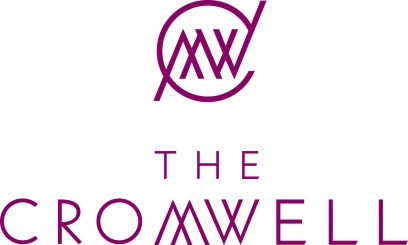 LOCATION3595 Las Vegas Blvd. S.Las Vegas, NV 89109Phone Number: 1-844-I-AM-CROM (1-844-4-26-2766) or 702-777-3777Website: www.TheCromwell.com Twitter: http://twitter.com/cromwellvegas Facebook: http://facebook.com/cromwellvegas Media Room: http://caesars.mediaroom.com/ Part of the Caesars Entertainment portfolio of resorts, The Cromwell has earned the distinguished Forbes Recommended Award from 2016 to 2018, signifying that it is among the best hotels in the world. The Cromwell, the first standalone boutique hotel on the Las Vegas Strip, offers 188 rooms including 19 suites and a personalized virtual concierge service known as Ivy. Additionally, the boutique hotel features a 40,000-square-foot casino with a brand-new sportsbook; Bound, the elevated hotel lobby bar; Interlude, a casino lounge featuring live entertainment; award-winning GIADA, the first-ever restaurant by celebrity chef and television personality Giada De Laurentiis; 24-hour fast-casual eatwell; Drai's Beachclub • Nightclub, a 65,000 square-foot rooftop pool and nightclub with day and nightlife experiences boasting open-air, panoramic views from 11 stories above the iconic Las Vegas skyline; and Drai’s After Hours, located at its original home beneath the boutique hotel.40,000-square-foot casino with 66 table games, 434 slot machines and a reserved gaming salon The hotel bar and lounge, Interlude, with its centralized location and close proximity to nightlife serves as a social-inspired gathering place featuring cutting edge mixology. Interlude also features a variety of performers daily. Bound brings a new meaning to the lobby bar experience with perfectly executed cocktails including never-before-seen espresso cocktails, elegant champagne cocktails and signature creations. This elevated lobby bar experience also features intimate, live entertainment every night.Multiple vantage points showcase great views of the Las Vegas StripRestaurant by Giada De LaurentiisHOTEL DESIGNThe Cromwell blends vintage with modern, with black Parisian-style awnings and gold fixtures adorning the windows. From the moment guests enter the Porte-Cochère, a boutique hotel experience that blends traditional elements with Parisian flare and whimsical, modern details, awaits. The hotel reception is reminiscent of a parlor from the past; accessories and bookshelves adorned with leather-bound books clad the walls.HOTEL ROOMSThe 169 standard accommodations evoke a residential feel with distressed hardwood flooring, vintage luggage and trunk-style furnishings Lighting recalls French provincial stylingBlack and white mosaic tiled shower walls act as the canvas for playful English-French phrasesAll rooms offer a make-up vanity area with showgirl lighting and a complimentary hair straightenerThe in-room vanity bar is also stocked with beauty products available for purchase, such as hairspray and styling pasteFull-length mirror and plush seating55-inch TVStandalone wood closetThe in-room mini bar includes larger-sized bottles; all standard rooms offer 200mL bottles of alcohol, and suites feature 375mL bottlesTECHNOLOGY Caesars Entertainment continues to be on the forefront of the hospitality industry by creating the most immersive and innovative resort experience in the world. The Cromwell was the first hotel on the Strip to offer eKey, allowing guests the convenient option of using an electronic key in lieu of a traditional hotel key to access their room. Hotel guests using the eKey receive a link to download The Cromwell app and an access code tied to their mobile device and reservation. When the app is downloaded, guests enter their ID number and will be able to enter their room by placing their iOS device next to the lock. The eKey will also activate the hotel elevator as a traditional key would. In December 2016, The Cromwell also launched a pilot program for Ivy, a personalized virtual concierge service that guests can communicate with at any time during their stay. Ivy created by Go Moment is an automated, real-time guest texting platform for hotels powered by IBM Watson™ artificial intelligence. Guests are informed about Ivy at check-in and asked for their cell numbers. After check-in, Ivy sends guests a welcome message encouraging them to feel free to text her with any questions or requests. Ivy can recommend and book retail, dining and entertainment experiences for guests, as well as assist with housekeeping and room service requests. This new platform elevates guest experiences through improved efficiency for information and service requests.   GIADA	Located on the second story of The Cromwell, above the most exciting and dynamic intersection in the world, GIADA accommodates nearly 300 guests and encompasses three dining experiences – a dining room, a lounge and a terrace. GIADA also has three private dining rooms that can be used together or separately. Now open for lunch, GIADA’s menu embraces De Laurentiis’ Roman heritage, mirroring her passion for Italian cooking with vibrant, Californian influences. GIADA utilizes the freshest ingredients to create a new take on the traditional Italian cuisine, while staying true to classic favorites.  Signature dishes include Lemon Spaghetti, Roasted Chicken for Two Caccitore-style, Chicken Marsala Meatballs, a bone-in Tuscan Ribeye, and a unique dessert cart featuring fresh Lemon Ricotta Cookies and homemade gelatos is not to be missed.eatwellA contemporary and convenient dining concept, eatwell is now open and offers up a variety of breakfast sandwiches, house-made pastries, salads, sandwiches, pizzas and more, served up 24-hours a day. With featured specialties including: Barbary Dogs – a throwback trio of classic Coney Dogs with smoked chili and sharp cheddar cheese; Soba Noodle Bowl; Street Tacos; Farmers Market Pizza; and healthy selection offerings like a Fruit Bento Box or Greek Yogurt Parfait, eatwell serves a unique assortment of options, presented in a quick-casual setting with comfortable counter and communal-style seating. Located adjacent to the entrance on The Strip nearest Flamingo Las Vegas, eatwell is easily accessible for hotel guests and visitors and proudly offers Starbucks’ full selection of coffees.Drai’s Nightclub & Beach Club Drai's Beach Club • Nightclub is a striking new venue that is unique and groundbreaking; a celebration dedicated to design and sophistication that will return the social experience back to the Las Vegas club scene. At more than 65,000 square feet, Drai's Beach Club • Nightclub will welcome guests all day and all night, featuring the Strip’s only rooftop pool and deck with an indoor/outdoor club, panoramic views of the entire Las Vegas Strip, the most exciting new DJs from around the globe and an unparalleled guest experience• Two lower-level main pools• Central wet deck and perimeter seating• 40 poolside day beds• Nine exclusive VIP Bungalows sharing five elevated pools • 15 luxury mezzanine level cabanas with private pool with private showers/restrooms• Two full bars• Elevated DJ booth• Ten 35-foot natural palm trees• Unobstructed sunlight and views• Drai’s unparalleled service